Form No. 1 – ENGLISH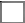 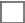 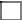 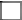 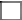 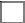 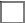 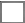 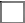 NEW REGULAR PASSPORT APPLICATION (Adult)DEPARTMENT OF FOREIGN AFFAIRS	THIS FORM IS NOT FOR SALEOffice of Consular Affairs Last Revision: 07 October 2017 INSTRUCTIONS: Please PRINT entries legibly using black or blue ink only. Supply the necessary information and indicate “N/A” forentries with no answers. Tick (√) boxes as appropriate.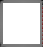 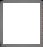 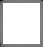 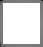 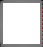 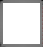 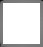 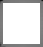 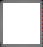 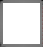 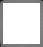 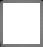 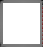 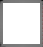 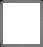 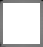 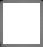 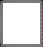 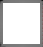 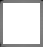 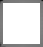 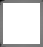 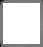 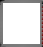 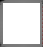 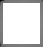 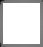 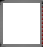 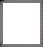 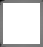 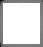 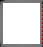 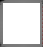 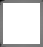 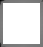 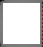 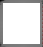 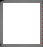 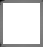 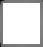 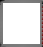 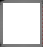 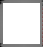 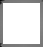 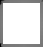 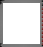 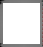 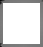 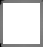 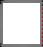 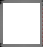 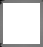 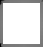 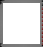 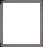 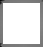 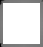 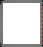 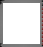 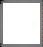 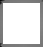 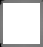 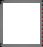 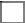 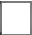 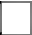 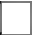 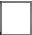 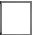 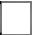 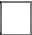 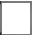 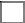 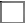 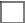 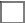 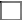 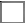 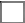 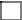 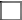 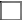 END13. APPLICANT’S SPOUSE’S NAME:13. APPLICANT’S SPOUSE’S NAME:13. APPLICANT’S SPOUSE’S NAME:13. APPLICANT’S SPOUSE’S NAME:13. APPLICANT’S SPOUSE’S NAME:14a. PERSON TO CONTACT IN CASE OF EMERGENCY:14a. PERSON TO CONTACT IN CASE OF EMERGENCY:14a. PERSON TO CONTACT IN CASE OF EMERGENCY:14b. TEL/MOBILE NO.:14b. TEL/MOBILE NO.:PARENTAL INFORMATIONPARENTAL INFORMATIONPARENTAL INFORMATIONPARENTAL INFORMATIONPARENTAL INFORMATION15. FATHER’S DETAILS Last Name:15. FATHER’S DETAILS Last Name:16. MOTHER’S DETAILS Last Name:16. MOTHER’S DETAILS Last Name:16. MOTHER’S DETAILS Last Name:First Name:First Name:First Name:First Name:First Name:Middle Name:Middle Name:Middle Name:Middle Name:Middle Name:Citizenship (at time of applicant’s birth)Citizenship (at time of applicant’s birth)Citizenship (at time of applicant’s birth)Citizenship (at time of applicant’s birth)Citizenship (at time of applicant’s birth)DECLARATION OF APPLICANTDECLARATION OF APPLICANTDECLARATION OF APPLICANTDECLARATION OF APPLICANTDECLARATION OF APPLICANTI HEREBY DECLARE AND AFFIRM that 1) I am a Filipino citizen. 2) The information provided in this application is true and correct. 3) The supporting documents attached are authentic. 4) I consent to the verification by the Philippine Government of the information I provided to establish my personal particulars, and further consent to its use for any lawful purpose. 5) I am aware that the information provided in this application will be treated in accordance with relevant privacy regulations. 6) I am aware that under the law, I am allowed to hold only one valid regular Philippine passport at a given time. 7) I am aware that making false statements in this passport application and furnishing falsified or forged documents are punishable by fine or imprisonment, and grounds for suspension or denial of application. 8) I understand and accept that the release of the passport could be subject to delay due to unforeseen events beyond the control of the Department of Foreign Affairs.17. SIGNATURE OVER PRINTED NAME	18. DATE (ex. 01 Jan 2017)I HEREBY DECLARE AND AFFIRM that 1) I am a Filipino citizen. 2) The information provided in this application is true and correct. 3) The supporting documents attached are authentic. 4) I consent to the verification by the Philippine Government of the information I provided to establish my personal particulars, and further consent to its use for any lawful purpose. 5) I am aware that the information provided in this application will be treated in accordance with relevant privacy regulations. 6) I am aware that under the law, I am allowed to hold only one valid regular Philippine passport at a given time. 7) I am aware that making false statements in this passport application and furnishing falsified or forged documents are punishable by fine or imprisonment, and grounds for suspension or denial of application. 8) I understand and accept that the release of the passport could be subject to delay due to unforeseen events beyond the control of the Department of Foreign Affairs.17. SIGNATURE OVER PRINTED NAME	18. DATE (ex. 01 Jan 2017)I HEREBY DECLARE AND AFFIRM that 1) I am a Filipino citizen. 2) The information provided in this application is true and correct. 3) The supporting documents attached are authentic. 4) I consent to the verification by the Philippine Government of the information I provided to establish my personal particulars, and further consent to its use for any lawful purpose. 5) I am aware that the information provided in this application will be treated in accordance with relevant privacy regulations. 6) I am aware that under the law, I am allowed to hold only one valid regular Philippine passport at a given time. 7) I am aware that making false statements in this passport application and furnishing falsified or forged documents are punishable by fine or imprisonment, and grounds for suspension or denial of application. 8) I understand and accept that the release of the passport could be subject to delay due to unforeseen events beyond the control of the Department of Foreign Affairs.17. SIGNATURE OVER PRINTED NAME	18. DATE (ex. 01 Jan 2017)I HEREBY DECLARE AND AFFIRM that 1) I am a Filipino citizen. 2) The information provided in this application is true and correct. 3) The supporting documents attached are authentic. 4) I consent to the verification by the Philippine Government of the information I provided to establish my personal particulars, and further consent to its use for any lawful purpose. 5) I am aware that the information provided in this application will be treated in accordance with relevant privacy regulations. 6) I am aware that under the law, I am allowed to hold only one valid regular Philippine passport at a given time. 7) I am aware that making false statements in this passport application and furnishing falsified or forged documents are punishable by fine or imprisonment, and grounds for suspension or denial of application. 8) I understand and accept that the release of the passport could be subject to delay due to unforeseen events beyond the control of the Department of Foreign Affairs.17. SIGNATURE OVER PRINTED NAME	18. DATE (ex. 01 Jan 2017)I HEREBY DECLARE AND AFFIRM that 1) I am a Filipino citizen. 2) The information provided in this application is true and correct. 3) The supporting documents attached are authentic. 4) I consent to the verification by the Philippine Government of the information I provided to establish my personal particulars, and further consent to its use for any lawful purpose. 5) I am aware that the information provided in this application will be treated in accordance with relevant privacy regulations. 6) I am aware that under the law, I am allowed to hold only one valid regular Philippine passport at a given time. 7) I am aware that making false statements in this passport application and furnishing falsified or forged documents are punishable by fine or imprisonment, and grounds for suspension or denial of application. 8) I understand and accept that the release of the passport could be subject to delay due to unforeseen events beyond the control of the Department of Foreign Affairs.17. SIGNATURE OVER PRINTED NAME	18. DATE (ex. 01 Jan 2017)DO NOT WRITE BELOW THIS LINE. FOR THE DEPARTMENT’S USE ONLY.DO NOT WRITE BELOW THIS LINE. FOR THE DEPARTMENT’S USE ONLY.DO NOT WRITE BELOW THIS LINE. FOR THE DEPARTMENT’S USE ONLY.DO NOT WRITE BELOW THIS LINE. FOR THE DEPARTMENT’S USE ONLY.DO NOT WRITE BELOW THIS LINE. FOR THE DEPARTMENT’S USE ONLY.PROOF OF PHL CITIZENSHIPBIRTH CERTIFICATE from PHLStatistics Authority CERTIFICATE OF NATURALIZATION IDENTIFICATION CERTIFICATE OF CITIZENSHIPELECTION OF PHL CITIZENSHIPOthers:IDENTITY DOCUMENT SUBMITTEDCOMELEC Voter’s ID LTO Driver’s License Professional Regulatory Commission IDUnified Multipurpose ID (UMID)PWD  ID GSIS / SSS IDSenior Citizen’s ID Others:IDENTITY DOCUMENT SUBMITTEDCOMELEC Voter’s ID LTO Driver’s License Professional Regulatory Commission IDUnified Multipurpose ID (UMID)PWD  ID GSIS / SSS IDSenior Citizen’s ID Others:IDENTITY DOCUMENT SUBMITTEDCOMELEC Voter’s ID LTO Driver’s License Professional Regulatory Commission IDUnified Multipurpose ID (UMID)PWD  ID GSIS / SSS IDSenior Citizen’s ID Others:SUPPORTING DOCUMENTSMarriage Certificate from PHL Statistics AuthorityVoter’s Registration Record Court OrderNBI Clearance Others:REMARKS:REMARKS:REMARKS:REMARKS:PASSPORT WATCHLIST VERIFICATION:PROCESSOR’S SIGNATURE:PROCESSOR’S SIGNATURE:ENCODER’S SIGNATURE:ENCODER’S SIGNATURE:ENCODER’S SIGNATURE:OFFICIAL RECEIPT/PAYMENT SLIP NO.:OFFICIAL RECEIPT/PAYMENT SLIP NO.:DATE OF TRANSACTION:DATE OF TRANSACTION:DATE OF TRANSACTION: